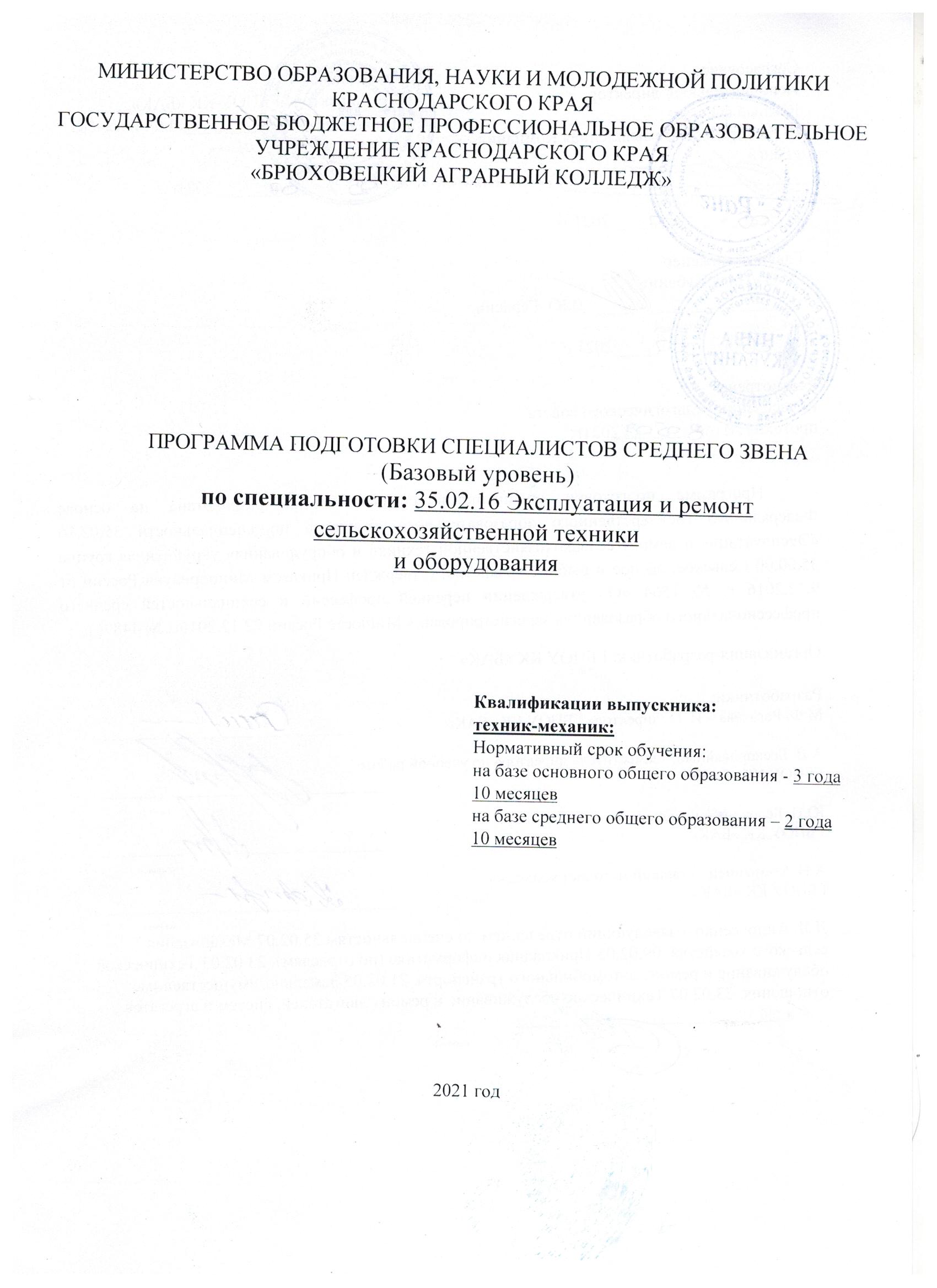 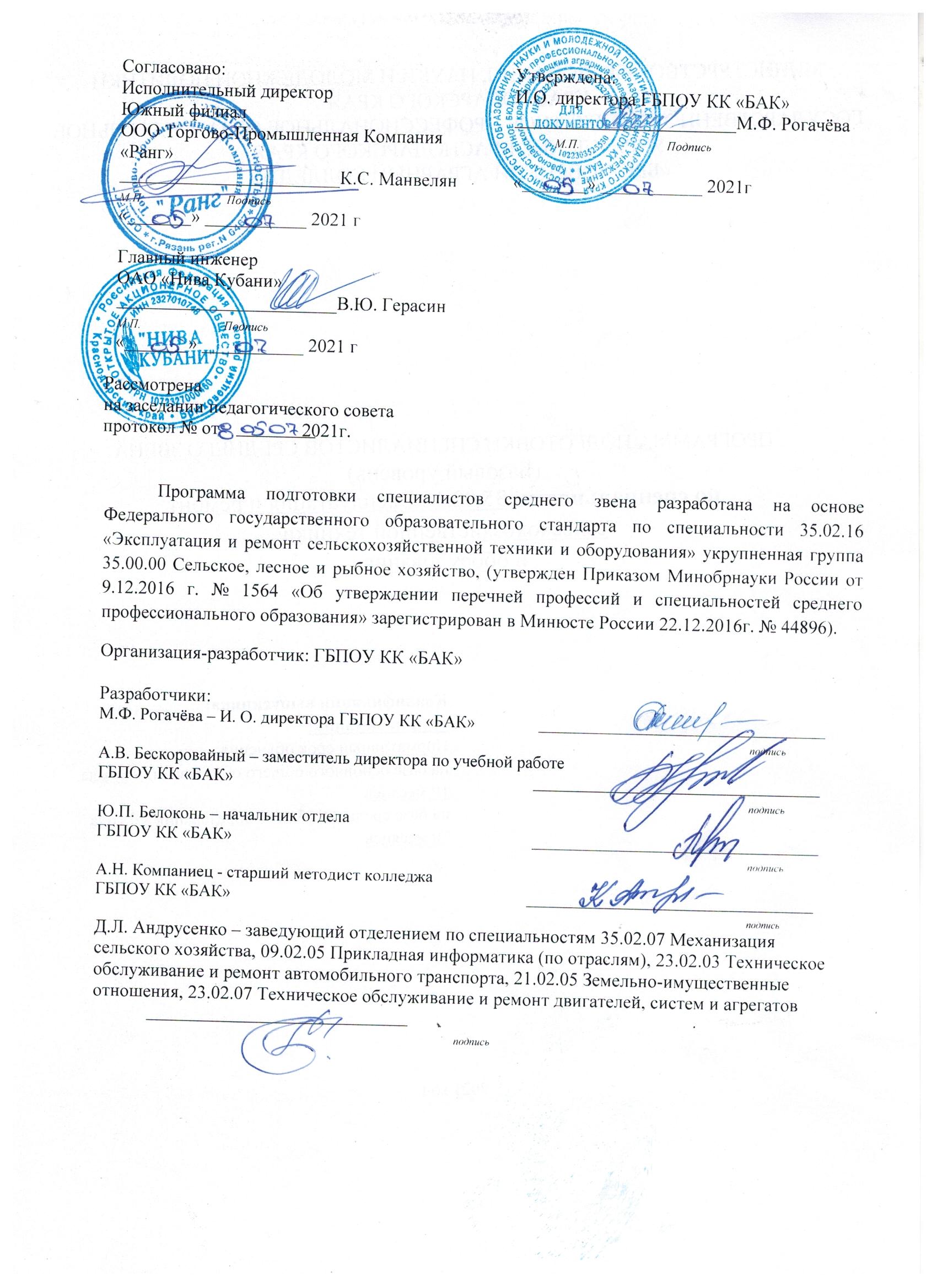 Раздел 1. Общие положения1.1. Настоящая примерная основная образовательная программа по специальности среднего профессионального образования 35.02.16 Эксплуатация и ремонт сельскохозяйственной техники и оборудования (далее – ПООП СПО, примерная программа) разработана на основе федерального государственного образовательного стандарта среднего профессионального образования (ФГОС СПО) по специальности 35.02.16 Эксплуатация и ремонт сельскохозяйственной техники и оборудования.ПООП СПО определяет рекомендованный объем и содержание среднего профессионального образования по специальности 35.02.16 Эксплуатация и ремонт сельскохозяйственной техники и оборудования, планируемые результаты освоения образовательной программы, примерные условия образовательной деятельности.ПООП СПО разработана для реализации образовательной программы на базе основного общего образования и среднего общего образования. Образовательная программа, реализуемая на базе основного общего образования, разрабатывается образовательной организацией на основе требований федерального государственного образовательного стандарта среднего общего образования и ФГОС СПО с учетом получаемой специальности и настоящей ПООП.1.2. Нормативные основания для разработки ПООП:Федеральный закон от 29 декабря 2012 г. № 273-ФЗ «Об образовании в Российской Федерации»;Приказ Минобрнауки России от 28 мая 2014 г. № 594 «Об утверждении Порядка разработки примерных основных образовательных программ, проведения их экспертизы и ведения реестра примерных основных образовательных программ»;Приказ Минобрнауки России от 9 декабря 2016 г. № 1564 «Обутверждении федерального государственного образовательного стандарта среднего профессионального образования по профессии 35.02.16 Эксплуатация и ремонт сельскохозяйственной техники и оборудования» (зарегистрирован Министерством юстиции Российской Федерации 22 декабря 2016 г., регистрационный № 44896);Приказ Минобрнауки России от 14 июня 2013 г. № 464 «Об утверждении Порядка организации и осуществления образовательной деятельности по образовательным программам среднего профессионального образования» (зарегистрирован Министерством юстиции Российской Федерации 30 июля 2013 г., регистрационный № 29200) (далее – Порядок организации образовательной деятельности);Приказ Минобрнауки России от 16 августа 2013 г. № 968 «Об утверждении Порядка проведения государственной итоговой аттестации по образовательным программам среднего профессионального образования» (зарегистрирован Министерством юстиции Российской Федерации 1 ноября 2013 г., регистрационный № 30306);Приказ Министерства науки и высшего образования Российской Федерации Министерства Просвещения Российской Федерации от 5 августа 2020 года N 885/390 «О практической подготовке обучающихся» Зарегистрировано в Министерстве юстиции Российской Федерации 11 сентября 2020 года,  регистрационный N 59778; Приказ Минобрнауки России от 18 апреля 2013 г. № 291 «Об утверждении Положения о практике обучающихся, осваивающих основные профессиональные образовательные программы среднего профессионального образования» (зарегистрирован Министерством юстиции Российской Федерации 14 июня 2013 г., регистрационный № 28785).Приказ Министерства труда и социальной защиты Российской Федерации от 21 мая 2014 г. № 340н «Об утверждении профессионального стандарта 13.001. «Специалист в области механизации сельского хозяйства» (зарегистрирован Министерством юстиции Российской Федерации 6 июня 2014 г., регистрационный № 32609) 1.3. Перечень сокращений, используемых в тексте ПООП:ФГОС СПО – Федеральный государственный образовательный стандарт среднего профессионального образования;ПООП – примерная основная образовательная программа; МДК – междисциплинарный курсПМ – профессиональный модульОК – общие компетенции;ПК – профессиональные компетенции.Цикл ОГСЭ - Общий гуманитарный и социально-экономический циклЦикл ЕН - Математический и общий естественнонаучный циклРаздел 2. Общая характеристика образовательной программы среднего профессионального образования Квалификации, присваиваемые выпускникам образовательной программы: техник-механикФормы получения образования: допускается только в профессиональной образовательной организации или образовательной организации высшего образования Формы обучения: очная.Объем образовательной программы, реализуемой на базе основного общего образования: Квалификация – техник-механик – 5940 часовСрок получения образования по образовательной программе, реализуемой на базе основного общего образования: Квалификация – техник-механик – 3 года 10 месяцевОбъем образовательной программы, реализуемой на базе среднего общего образования: Квалификация – техник-механик – 4464 часовСрок получения образования по образовательной программе, реализуемой на базе среднего общего образования: Квалификация – техник-механик – 2 года 10 месяцевРаздел 3. Характеристика профессиональной деятельности выпускника3.1. Область профессиональной деятельности выпускников: 13 Сельское хозяйство (в сфере использования, технического обслуживания и ремонта сельскохозяйственной техники, машин и оборудования, при производстве, хранении и переработке продукции растениеводства и животноводства).3.2. Соответствие профессиональных модулей присваиваемой квалификации Раздел 4. Планируемые результаты освоения образовательной программы4.1. Общие компетенции4.2. Профессиональные компетенции РАБОЧИЙ  УЧЕБНЫЙ ПЛАНРазмещен в приложениях4. ПОЯСНИТЕЛЬНАЯ ЗАПИСКА ППССЗ СПЕЦИАЛЬНОСТИ35.02.16 ЭКСПЛУАТАЦИЯ И РЕМОНТ СЕЛЬСКОХОЗЯЙСТЕННОЙ ТЕХНИКИ И ОБОРУДОВАНИЯНастоящий учебный план, программы подготовки специалистов среднего звена (далее ППССЗ) государственного бюджетного профессионального образовательного учреждения Краснодарского края «Брюховецкий аграрный колледж»,  разработан на основе Федерального государственного образовательного стандарта по специальности среднего профессионального образования, утвержденного приказом Министерства образования и науки Российской Федерации № 1564 от 09.12.2016, зарегистр. Министерством юстиции (рег. № 44896 от 22.12.2016г.) 35.02.16 Эксплуатация и ремонт сельскохозяйственной техники и оборудования составлен на основании: ФЕДЕРАЛЬНОГО ЗАКОНА РФ «Об Образовании в Российской Федерации» от 29.12.2012 № 273-ФЗ; Разъяснений по формированию учебного плана основной профессиональной образовательной программы начального профессионального образования/среднего профессионального образования (письмо Министерства образования и науки Российской Федерации от 20.10.2010 № 12–696); Разъяснений по реализации образовательной программы среднего общего образования в пределах освоения образовательных программ среднего профессионального образования на базе основного общего образования с учетом требования ФГОС и профиля получаемого профессионального образования (Одобрено решением Научно- методического совета Центра профессионального образования ФГАУ «ФИРО» протокол № 1 от 10 апреля 2014г.); Приказ Министерства науки и высшего образования Российской Федерации Министерства Просвещения Российской Федерации от 5 августа 2020 года N 885/390 «О практической подготовке обучающихся» Зарегистрировано в Министерстве юстиции Российской Федерации 11 сентября 2020 года,  регистрационный N 59778; Порядком проведения государственной итоговой аттестации по образовательным программам среднего профессионального образования (приказ Министерства образования и науки Российской Федерации от 16.08.2013 г. № 968);Приказа Министерства образования и науки Российской Федерации от 14.06.2013 № 464 « Об утверждении Порядка организации и осуществления образовательной деятельности по образовательным программам среднего профессионального образования; Устава колледжа.Организация учебного процесса и режим занятийОрганизация учебного процесса и режим занятийНастоящий учебный план вводится с 01.09.2021г.Объем обязательной учебной нагрузки студентов не превышает 36 академических часов в неделю при максимальном объеме учебной нагрузки - 54 академических часа в неделю, включая все виды аудиторной и внеаудиторной (самостоятельной) учебной работы по освоению программы подготовки специалистов среднего звена.Нормативные сроки освоения ППССЗ базовой подготовки при очной форме получения образования составляют на базе основного общего образования - 3 года 10 месяцев. Трудоемкость освоения ППССЗ базовой подготовки при очной форме получения образования, включая общеобразовательный цикл, составляет 199 недель: Обучение по учебным циклам - 119 недель, Учебная практика и Производственная практика (по профилю специальности) - 29 недель, Производственная практика (преддипломная) - 4 недели, Промежуточная аттестация - 7 недель, Государственная итоговая аттестация - 6 недель, Каникулярное время - 34 недели.Для заочной формы обучения на базе среднего полного образования - 3 года 10 месяцев обучения. Трудоемкость ППССЗ базовой подготовки составляет 199 недель: самостоятельное обучение по учебным циклам - 101 неделя, Учебная практика и Производственная практика (по профилю специальности) - 29 недель, Производственная практика (преддипломная) - 4 недели, лабораторно- экзаменационные сессии  - 24 недели, Государственная (итоговая) аттестация - 6 недель, Каникулярное время - 35 недель.Продолжительность учебной недели – пятидневная, суббота- практическое обучение, промежуточная аттестация, методический день. Для всех видов аудиторных занятий академический час составляет продолжительностью 45 минут с перерывом 5 минут после нечетных уроков и 10 минут после четных уроков, продолжительность большой перемены после 4 урока составляет 70 минут.Текущий контроль успеваемости студентов проводится по всем дисциплинам, предусмотренными рабочим учебным планом. Формами текущего контроля могут быть доклады, сообщения на практических и семинарских занятиях, опросы, аудиторные и внеаудиторные контрольные, проверочные, самостоятельные работы, рефераты, курсовые работы (проекты), отчеты по практикам, результаты тестирования и т.д. Конкретные виды, формы и методы осуществления текущего контроля определяются требованиями Учебно-методического комплекса по учебной дисциплине, междисциплинарному курсу, профессиональному модулю. Каждая форма текущего контроля оценивается в баллах по пятибалльной системе. Результаты текущего контроля могут служить основанием для прохождения студентом промежуточной аттестации. Используется накопительная система оценки знаний.Учебные и производственные практики проводятся концентрированно, в соответствии с Приказом Министерства науки и высшего образования Российской Федерации Министерства Просвещения Российской Федерации от 5 августа 2020 года N 885/390 «О практической подготовке обучающихся», зарегистрированного в Министерстве юстиции Российской Федерации 11 сентября 2020 года,  регистрационный N 59778. Вся практическая подготовка проводится в рамках практических, лабораторных занятий, а также в рамках учебных и производственных практик. В зависимости от местных условий время проведения учебных практик может быть перемещено в пределах учебного времени.Преддипломная практика является обязательной для всех студентов, проводится в последнем семестре, реализуется студентами по направлению колледжа в объеме 4х недель и предшествует государственной итоговой аттестации.    Общий объем каникулярного времени в учебном году составляет до 11 недель (в том числе не менее двух недель в зимний период).Общеобразовательный циклФормирование общеобразовательного цикла по специальности для лиц, обучающихся на базе основного общего образования с получением среднего (полного) общего образования, производится с увеличением нормативного срока освоения ППССЗ на 52 недели, в том числе: теоретическое обучение – 39 недель, промежуточная аттестация – 2 недели, каникулярное время – 11 недель, согласно Письма Министерства Образования и Науки № 12-696 от 20.10.2010 г. Перечень базовых и профильных принадлежности специальности техническому профилю, предусмотренному Перечнем специальностей СПО, утвержденному приказом Минобрнауки России № 355 от 28 сентября 2009 г.; Приказа Минобрнауки России от 17 мая 2012г. № 413 «Об утверждении федерального государственного образовательного стандарта среднего (полного) общего образования»; Приказа Минобрнауки России от 09.03.2004г. № 1312 «Федеральный базисный учебный план и примерные учебные планы для образовательных учреждений Российской Федерации, реализующих программы общего образования»; Письма Минобрнауки России от 20.05.2007г. № 03-1180 «Рекомендации по реализации образовательной программы среднего (полного) общего образования в образовательный учреждениях начального профессионального и среднего профессионального образования в соответствии с федеральным базисным учебным планом и примерными учебными планами для образовательных учреждений Российской Федерации, реализующих программы общего образования»; Разъяснений по реализации образовательной программы среднего общего образования в пределах освоения образовательных программ среднего профессионального образования на базе основного общего образования с учетом требования ФГОС и профиля получаемого профессионального образования (Одобрено решением Научно- методического совета Центра профессионального образования ФГАУ «ФИРО» протокол № 1 от 10 апреля 2014г.)Формирование вариативной части ППССЗРаспределение объема часов вариативной части между циклами ППССЗ выполнено согласно проведенному анкетированию в результате сотрудничества с работодателями: исполнительным директором Южного филиала  ООО «торгово- Промышленная Компания «Ранг»» К.С. Манвелян и Главным инженером ОАО «Нива Кубани» В.Ю. Герасиным.На основании  регионального компонента и требований работодателей введены следующие дисциплины:ОГСЭ.06 Основы финансовой грамотности;ОГСЭ.07 Основы бережливого производства;ОП.14 Применение систем точного земледелия;Перечень кабинетов, лабораторий и др. сформирован с учетом профиля подготовки специалистов.Консультации для студентов проводятся в объеме из расчета 4 часа на одного обучающегося на каждый учебный год, в том числе и для обучающихся на базе основного общего образования. Время и формы проведения консультаций (групповые, индивидуальные, письменные и т.п.) определяются преподавателем по согласованию с учебной частью, согласно п.  Федерального государственного образовательного стандарта.Формы проведения промежуточной аттестациипроведения промежуточной аттестацииДля очной формы обучения порядок проведения, периодичность и форма проведения промежуточной аттестации обучающихся планируется с учетом отсутствия экзамена или дифференцированного зачета за каждый семестр при освоении дисциплины в течение нескольких семестров с использованием накопительной системы оценки знаний. Промежуточная аттестация в форме дифференцированного зачета проводится за счет часов, отведенных на освоение соответствующего модуля или дисциплины. Промежуточная аттестация проводится непосредственно после завершения освоения программ профессиональных модулей и/или учебных дисциплин, после изучения междисциплинарных курсов и прохождения учебной и производственной практики в составе профессионального модуля. Если учебная дисциплина или профессиональный модуль осваиваются в течение нескольких семестров, промежуточная аттестация за каждый семестр, как правило, не планируется. На промежуточную аттестацию в форме экзаменов отводится суммарно 72 часа (2 недели) в году, на третьем курсе – 36 часов (1 неделя). Промежуточную аттестацию в форме экзамена проводят в день, освобожденный от других форм учебной нагрузки. Так как дни экзаменов чередуются с днями учебных занятий, выделение времени на подготовку к экзамену не требуется, и проводятся на следующий день после завершения освоения соответствующей программы. Количество экзаменов (в том числе квалификационных) не превышает 8, а зачетов (в том числе дифференцированных) - 11 в каждом учебном году, не считая физической культуры.Для заочной формы обучения порядок проведения, периодичность и форма проведения промежуточной аттестации обучающихся планируется в соответствии с расписанием лабораторно- экзаменационной сессии.Формы проведения государственной итоговой аттестацииГосударственная итоговая аттестация включает подготовку и защиту выпускной квалификационной работы (дипломная работа, дипломный проект). Тематика дипломного проекта обязательно должна соответствовать содержанию одного или нескольких профессиональных модулей. Требования к содержанию, объему и структуре дипломного проекта определяются Программой государственной итоговой аттестации выпускников. Программа государственной итоговой аттестации, содержащая формы, условия проведения и защиты дипломной работы или дипломного проекта, разрабатывается государственной экзаменационной комиссией, утверждается директором колледжа. К государственной итоговой аттестации допускаются студенты, выполнившие требования, предусмотренные программой и успешно прошедшие все промежуточные аттестационные испытания, предусмотренные программами учебных дисциплин и профессиональных модулей. Необходимым условием допуска к государственной итоговой аттестации является представление документов, подтверждающих освоение обучающимися компетенций при изучении теоретического материала и прохождении практики по каждому из основных видов профессиональной деятельности. В ходе защиты дипломной работы или  проекта членами государственной экзаменационной комиссии проводится оценка освоенных выпускниками профессиональных и общих компетенций в соответствии с критериями, утвержденными колледжем после предварительного положительного заключения работодателей. Оценка качества освоения программы подготовки специалистов среднего звена осуществляется государственной экзаменационной комиссией по результатам защиты дипломной работы или проекта, промежуточных аттестационных испытаний и на основании документов, подтверждающих освоение студентом компетенций. Членами государственной экзаменационной комиссии по медиане оценок освоенных выпускниками профессиональных и общих компетенций определяется интегральная оценка качества освоения программы подготовки специалистов среднего звена. Студентам, прошедшим соответствующее обучение в полном объеме и государственную итоговую аттестацию, колледжем выдаются документы установленного образца.На усмотрение администрации колледжа возможно введение при проведении государственной итоговой аттестации демонстрационного экзамена по соответствующим компетенциям.При реализации ППССЗ в части основной и вариативной составляющей ее по специальности 35.02.16 Эксплуатация и  ремонт сельскохозяйственной техники и оборудования выполняются следующие требования:Требования к организации учебной и производственной практикПрактика является обязательным разделом ППССЗ. Она представляет собой вид учебных занятий, обеспечивающих практико - ориентированную подготовку обучающихся. При реализации ППССЗ специальности 35.02.16 Эксплуатация и ремонт сельскохозяйственной техники и оборудования предусматриваются следующие виды практик: учебная практика и производственная практика. Производственная практика состоит из двух этапов: практики по профилю специальности и преддипломной практики.Учебная практика и производственная практика (по профилю специальности) проводятся образовательным учреждением при освоении студентами профессиональных компетенций в рамках профессиональных модулей и реализуются как концентрированно в несколько периодов, так и рассредоточено, чередуясь с теоретическими занятиями в рамках профессиональных модулей. Как правило, учебные практики проходят в учебных мастерских и спецлабораториях колледжа.Цели и задачи, программы и формы отчетности определяются образовательным учреждением по каждому виду практики.Производственная практика проводится в организациях, направление деятельности которых соответствует профилю подготовки обучающихся.Базами производственной практики для обучающихся по специальности 35.02.16 Эксплуатация и  ремонт сельскохозяйственной техники и оборудования Брюховецкий район:УКК «Учебно-методический центр развитияЛПХ»ЗАО «Брюховецкий МКК»ЗАО «Брюховецкагрохим»ЗАО «Лебяжье-Чепигинское»ЗАО «Победа»ОАО «Брюховецкая СПСТК»ОАО «Брюховецкаярайгаз»ОАО «Нива Кубани»OOP «КубаньСтройСервис»OOP «Проект»ООО «Брюховецкий хлебозавод»ООО «Брюховецкое водопроводное хозяйство»ООО «Микс-Лайн»ООО «Натуральные продукты»ООО «УПХ «Брюховецкое»ООО «Южная Корона - БКЗ»Филиал ООО «Конкорд»Выселковский районЗАО «Агрофирма имени Ильича»Каневской районЗАО «Каневскагропромэнерго»ЗАО Племзавод «Колос»ЗАО «Дружба»ЗАО «Каневское ДРСУ»ООО Мясоптицекомбинат «Каневской»ООО фирма «Калория»г. Краснодар:ООО «Первая Строительная Компания»ООО«Спецмонтаж»Крыловской район:ООО «Крыловскагропромзнерго»Ленинградский район:ОАО «Имени Ильича»Павловский район:ЗАО «Юбилейное»СПК «Россия»Приморско-Ахтарский район:ЗАО СС «ПЗ «Бейсуг»Славянский район:ООО «ЖКХ "Возрождение»ООО ПКФ «Риал»Тимашевский район:ЗАО САФ «Искра»ЗАО САФ «Русь»ОАО «Хлеб Кубани»ООО "Сигнал"ООО "Тимашевский элеватор"ООО «Коммунальник»Аттестация по итогам производственной практики проводится с учетом (или на основании) результатов, подтвержденных документами соответствующих организацийТребования к учебно – методическому и информационному обеспечению образовательного процессаРеализация основной образовательной программы подготовки техников – электриков обеспечивается допуском каждого студента к базам данных и библиотечным фондом, по содержанию соответствующим полному перечню дисциплин ППССЗ  по данной специальности из расчета обеспеченности учебниками и учебно – методическими пособиями не менее 0,5 экземпляра на одного студента, наличием методических пособий и рекомендаций по всем дисциплинам и по всем  видам занятий – теоретическим, лабораторно – практическим, курсовому проектированию, учебным и производственным практикам, а также наглядными пособиями, аудиторно -, - видео – и мультимедийными материалами. Обеспеченность циклов дисциплин учебного плана по специальности 35.02.16 Эксплуатация и  ремонт сельскохозяйственной техники и оборудования приводится в  Карте обеспеченности учебной литературой специальности 35.02.16 Эксплуатация и  ремонт сельскохозяйственной техники и оборудования в приложениях. В читальном зале библиотеки установлены 5 компьютеров с выходом в интернет.Учебные пособия и методические указания, изданные преподавателями и рекомендуемые студентам, находятся при кабинетах и лабораториях с использованием бумажных и электронных носителей.К другим информационным ресурсам, обеспечивающими образовательную программу,  относятся подобранны преподавателями специальная  и научная  литература, находящаяся при кабинетах и лабораториях и предоставляемая в распоряжение студентов, что дает им возможность заниматься опытнической и исследовательской работой, участвовать в конкурсах различных уровней. В распоряжении студентов и преподавателей находятся  компьютерных 9 классов с web и файл – сервисом, на котором находятся Учебно – методические материалы в электронном виде. Классы подключены к локальной компьютерной сети ГБПОУ КК «Брюховецкий аграрный колледж», имеющей выход в интернет.Перечень кабинетов, лабораторий, мастерских и других помещений Кабинеты:социально-экономических дисциплин;иностранного языка;информационных технологий в профессиональной деятельности;инженерной графики;технической механики;материаловедения; управления транспортным средством и безопасности движения;агрономии;зоотехнии;экологических основ природопользования;безопасности жизнедеятельности и охраны труда.Лаборатории:электротехники и электроники;метрологии, стандартизации и подтверждения качества;гидравлики и теплотехники; топливо и смазочные материалы;тракторов, самоходных сельскохозяйственных и мелиоративных машин, автомобилей; эксплуатации машинно-тракторного парка;технического обслуживания и ремонт машин;технологии производства продукции растениеводства;технологии производства продукции животноводства;тренажеры.Мастерские:слесарная;пункт технического обслуживания;сварочная.Спортивный комплекс:спортивный зал;открытый стадион широкого профиля с элементами полосы препятствий;стрелковый тир (в любой модификации, включая электронный) или место для стрельбы.Полигоны:учебно- производственное хозяйство;автодром, трактородром;гараж с учебными автомобилями категории «В» и «С».Залы:библиотека, читальный зал с выходом в сеть Интернет;актовый залТребование к материально – техническому обеспечению образовательного процессаГБПОУ КК «Брюховецкий аграрный колледж» учреждение, реализующие  основную профессиональную образовательную программу по специальности 35.02.07 Механизация сельского хозяйства, располагает материально-технической базой, обеспечивающей проведение всех видов лабораторных работ и практических занятий, дисциплинарной, междисциплинарной и модульной подготовки, учебной практики, предусмотренных учебным планом образовательного учреждения. Реализация ППССЗ обеспечивает:выполнение обучающимся лабораторных работ и практических занятий, включая как обязательный компонент практические задания с использованием персональных компьютеров;освоение обучающимся профессиональных модулей в условиях созданной соответствующей образовательной среды в образовательном учреждении или в организациях в зависимости от специфики вида профессиональной деятельности.При использовании электронных изданий образовательное учреждение обеспечивает каждого обучающегося рабочим местом в компьютерном классе в соответствии с объемом изучаемых дисциплин.Образовательное учреждение обеспечено необходимым комплектом лицензионного программного обеспечения.Согласно учебного плана ППССЗ по специальности 35.02.16 Эксплуатация и  ремонт сельскохозяйственной техники и оборудования теоретические, лабораторно – практические занятия, учебные практики, а также учебно-исследовательская работа студентов проводятся в учебных кабинетах и специально оборудованных лабораториях, мастерских и других помещениях. Все они оборудованы специализированными  установками, приборами, которые обеспечивают изучение методов, оборудования и технологий по специальности 35.02.16 Эксплуатация и  ремонт сельскохозяйственной техники и оборудования в соответствии с содержанием ППССЗ. ПЕРЕЧЕНЬ ПРОГРАММ УЧЕБНЫХ ДИСЦИПЛИН, ПРОФЕССИОНАЛЬНЫХ МОДУЛЕЙ И ПРАКТИКПрограммы, перечисленные в перечне, размещены в приложениях.Раздел 6. Условия образовательной деятельности6.1. Требования к материально-техническому оснащению образовательной программы.6.1.1. Специальные помещения должны представлять собой учебные аудитории для проведения занятий всех видов, предусмотренных образовательной программой, в том числе групповых и индивидуальных консультаций, текущего контроля и промежуточной аттестации, а также помещения для самостоятельной работы, мастерские и лаборатории, оснащенные оборудованием, техническими средствами обучения и материалами, учитывающими требования международных стандартов.Перечень специальных помещенийКабинеты:- социально-экономических дисциплин;- иностранного языка;- информационных технологий в профессиональной деятельности;- инженерной графики;- технической механики;- материаловедения;- управления транспортным средством и безопасности движения;- агрономии;- зоотехнии;- экологических основ природопользования;- безопасности жизнедеятельности и охраны труда.Лаборатории:- электротехники и электроники;- метрологии, стандартизации и подтверждения качества;- гидравлики и теплотехники;- топлива и смазочных материалов;- тракторов и автомобилей;- сельскохозяйственных и мелиоративных машин- эксплуатации машинно-тракторного парка;- ремонта машин, оборудования и восстановления деталей;- технологии и механизации производства продукции растениеводства;- технологии и механизации производства продукции животноводства.Мастерские: - слесарная мастерская;- сварочная мастерская;- пункт технического обслуживания и ремонта.Тренажеры, тренажерные комплексы- тренажер для выработки навыков и совершенствования техники управления транспортным и мобильным энергетическим средством (в качестве тренажера может использоваться учебное транспортное средство).Спортивный комплексСпортивный залЗалы:Библиотека, читальный зал с выходом в интернетАктовый зал6.1.2. Материально-техническое оснащение лабораторий, мастерских и баз практики по специальности 35.02.16 Эксплуатация и ремонт сельскохозяйственной техники и оборудования.Образовательная организация, реализующая программу по специальности 35.02.16 Эксплуатация и ремонт сельскохозяйственной техники и оборудования. должна располагать материально-технической базой, обеспечивающей проведение всех видов дисциплинарной и междисциплинарной подготовки, лабораторной, практической работы обучающихся, предусмотренных учебным планом и соответствующей действующим санитарным и противопожарным правилам и нормам. Минимально необходимый для реализации ООП перечень материально- технического обеспечения, включает в себя: 6.1.2.1. Оснащение лабораторий Лаборатория «Электротехника и электроника»- рабочее место преподавателя;- рабочие места обучающихся; - учебно-лабораторные стенды и контрольно-измерительная аппаратура для измерения параметров электрических цепей;- лабораторный комплект (набор) по электротехнике;- лабораторный комплект (набор) по электронике;- плакаты по темам лабораторно-практических занятий.Лаборатория «Метрологии, стандартизации и подтверждения качества»:- рабочее место преподавателя;- рабочие места обучающихся; - стенды и оборудование для проведения технических измерений;- комплект средств контроля для сертификации отремонтированной сельскохозяйственной техники.  Лаборатория «Гидравлики и теплотехники»:- рабочее место преподавателя;- рабочие места обучающихся; - учебно-наглядные пособия по теме «Гидравлика и теплотехника»; - учебно-наглядные пособия по теме «Термодинамика»;- стенды по определению гидростатических и гидродинамических характеристик жидкости;- стенды по определению характеристик гидропривода и гидравлических машин;- комплект учебного оборудования по определению тепловых характеристик приборов отопления, теплотехнике газов и жидкостей.Лаборатория «Топлива и смазочных материалов»:- рабочее место преподавателя;- рабочие места обучающихся; - комплекты оборудования для изучения и оценки качества основных видов топлива и смазочных материалов;- комплекты измерительных приборов (стендов) по определению характеристик топлива и смазочных материалов;- вытяжной шкаф.Лаборатория «Тракторов и автомобилей»:- рабочее место преподавателя;- рабочие места обучающихся; - комплекты узлов и агрегатов систем тракторов, макеты и натуральные образцы колесных и гусеничных тракторов;- комплекты узлов и агрегатов систем легковых и грузовых автомобилей, макеты и натуральные образцы легковых и грузовых автомобилей.Лаборатория «Сельскохозяйственных и мелиоративных машин»:- рабочее место преподавателя;- рабочие места обучающихся; - стенды, макеты и образцы сельскохозяйственной и мелиоративной техники, её узлов и агрегатов.Лаборатория «Эксплуатации машинно-тракторного парка»:- рабочее место преподавателя;- рабочие места обучающихся; - комплекты оборудования по контролю состояния тракторов, автомобилей и сельскохозяйственной техники;- стенды, макеты и образцы тракторов, автомобилей и сельскохозяйственной техники.Лаборатория «Ремонта машин, оборудования  и восстановления деталей»:- рабочее место преподавателя;- рабочие места обучающихся; - стенды для проверки и регулировки топливных систем двигателей; - стенды для проверки и регулировки гидравлических систем тракторов, автомобилей и сельскохозяйственной техники; - стенды для проверки и регулировки электрооборудования тракторов, автомобилей и мобильных сельскохозяйственных машин;- металлообрабатывающее оборудование по ремонту деталей и узлов тракторов, автомобилей и мобильных сельскохозяйственных машин;- оборудование для восстановления поверхностей деталей и узлов тракторов, автомобилей и сельскохозяйственной техники;- наборы инструментов и принадлежностей;- контрольно-измерительные приборы и инструменты.Лаборатория «Технологии и механизации производства продукции растениеводства»:- рабочее место преподавателя;- рабочие места обучающихся; - стенды и фрагменты машин для основной, предпосевной и междурядной обработки почв;- стенды и фрагменты машин для посева и посадки;- стенды и фрагменты машин для уборки и послеуборочной обработки урожая.Лаборатория «Технологии и механизации производства продукции животноводства»:- рабочее место преподавателя;- рабочие места обучающихся; - стенды и фрагменты оборудования по уборке и удалению навоза;- стенды и фрагменты оборудования по содержанию животных и птицы;- стенды и фрагменты оборудования для поения животных и птиц;- стенды и фрагменты оборудования для приготовления и раздач кормов.6.1.2.2. Оснащение мастерских«Слесарная мастерская»:- рабочее место преподавателя;- рабочие места обучающихся;- наборы слесарного инструмента;- наборы измерительных инструментов;- станки (сверлильные, заточные, комбинированные и др.);- средства индивидуальной защиты;- расходный материал.«Сварочная мастерская»:- рабочее место преподавателя;- рабочие места обучающихся;- сварочное оборудование - наборы инструмента для сварки;- наборы измерительных инструментов;- средства индивидуальной защиты;- система отвода производственных газов (вытяжка);- расходный материал.«Пункт технического обслуживания и ремонта»:Уборочно-моечный участок:- пункт мойки;- расходные материалы для мойки и ухода за техникой.Диагностический участок:- подъемник (смотровая яма);- диагностическое оборудование;- наборы инструмента.Слесарно-механический участок:- подъемник (смотровая яма);	- станок шиномонтажный;- стенд для балансировки колес;- компрессор (пневмолиния);- стенд для мойки колес;- оборудование для замены эксплуатационных жидкостей;- наборы инструмента.Участок подготовки машин и оборудования к хранению:- комплекты оборудования по проведению работ по техническому обслуживанию и хранению тракторов, автомобилей и сельскохозяйственной техники6.2. Требования к кадровым условиям реализации образовательной программы.Реализация образовательной программы обеспечивается педагогическими работниками образовательной организации, а также лицами, привлекаемыми к реализации образовательной программы на условиях гражданско-правового договора, в том числе из числа руководителей и работников организаций, направление деятельности которых соответствует области профессиональной деятельности 13 Сельское хозяйство (в сфере использования, технического обслуживания и ремонта сельскохозяйственной техники, машин и оборудования, при производстве, хранении и переработке продукции растениеводства и животноводства) и имеющих стаж работы в данной профессиональной области не менее 3 лет.Квалификация педагогических работников образовательной организации должна отвечать квалификационным требованиям, указанным в профессиональном стандарте «Педагог профессионального обучения, профессионального образования и дополнительного профессионального образования», утвержденном приказом Министерства труда и социальной защиты Российской Федерации от 8 сентября 2015 г. № 608н.Педагогические работники, привлекаемые к реализации образовательной программы, должны получать дополнительное профессиональное образование по программам повышения квалификации, в том числе в форме стажировки в организациях, направление деятельности которых соответствует области профессиональной деятельности 13 Сельское хозяйство (в сфере использования, технического обслуживания и ремонта сельскохозяйственной техники, машин и оборудования, при производстве, хранении и переработке продукции растениеводства и животноводства), не реже 1 раза в 3 года с учетом расширения спектра профессиональных компетенций.Доля педагогических работников (в приведенных к целочисленным значениям ставок), обеспечивающих освоение обучающимися профессиональных модулей, имеющих опыт деятельности не менее 3 лет в организациях, направление деятельности которых соответствует области профессиональной деятельности 13 Сельское хозяйство (в сфере использования, технического обслуживания и ремонта сельскохозяйственной техники, машин и оборудования, при производстве, хранении и переработке продукции растениеводства и животноводства), в общем числе педагогических работников, реализующих образовательную программу, должна быть не менее 25 процентов.6.3. Примерные расчеты нормативных затрат оказания государственных услуг по реализации образовательной программыРасчеты нормативных затрат оказания государственных услуг по реализации образовательной программы осуществляются в соответствии с Методикой определения нормативных затрат на оказание государственных услуг по реализации образовательных программ среднего профессионального образования по профессиям (специальностям) и укрупненным группам профессий (специальностей), утвержденной Минобрнауки России 27 ноября 2015 г. № АП-114/18вн.Нормативные затраты на оказание государственных услуг в сфере образования по реализации образовательной программы включают в себя затраты на оплату труда преподавателей и мастеров производственного обучения с учетом обеспечения уровня средней заработной платы педагогических работников за выполняемую ими учебную (преподавательскую) работу и другую работу в соответствии с Указом Президента Российской Федерации от 7 мая 2012 г. № 597 «О мероприятиях по реализации государственной социальной политики».Раздел 7. Разработчики ПООПОрганизация-разработчик: Федеральное государственное бюджетное образовательное учреждение высшего образования «Российский государственный аграрный университет – МСХА имени К.А. Тимирязева»Разработчики:Бердышев В.Е., д.т.н., руководитель Центра учебно-методического обеспечения подготовки кадров для АПК, ФГБОУ ВО РГАУ–МСХА имени К.А. ТимирязеваЧистова Я.С., к.п.н., старший методист Центра учебно-методического обеспечения подготовки кадров для АПК, ФГБОУ ВО РГАУ–МСХА имени К.А. ТимирязеваРазработчики программ профессиональных модулей и дисциплин: ПМ. 01 Подготовка машин, механизмов, установок, приспособлений к работе, комплектование сборочных едини, ПМ.04 Освоение одной или нескольких профессий рабочих или должностей служащихФГБОУ ВО Южно-Уральский государственный аграрный университет, Институт ветеринарной медицины, Троицкий аграрный техникумПМ.02 Эксплуатация сельскохозяйственной техникиХохлов А.Л., к.т.н., доцент, заведующий кафедрой «Эксплуатация мобильных машин и технологического оборудования», ФГБОУ ВО Ульяновская ГСХАДежаткин М.Е., к.т.н., директор колледжа агротехнологий и бизнеса, доцент кафедры «Сервис и механика», ФГБОУ ВО Ульяновская ГСХАМарьин Д.М., к.т.н., старший преподаватель кафедры «Эксплуатация мобильных машин и технологического оборудования», ФГБОУ ВО Ульяновская ГСХА.ПМ. 03Техническое обслуживание и ремонт сельскохозяйственной техникиАюгин Н.П., к.т.н., доцент кафедры «Сервис и механика», ФГБОУ ВО Ульяновская ГСХА Халимов Р.Ш., к.т.н., доцент кафедры «Сервис и механика», ФГБОУ ВО Ульяновская ГСХА Кундротас К.Р., ассистент кафедры «Сервис и механика», ФГБОУ ВО Ульяновская ГСХАОГСЭ.01 Основы философииНабоков М.А., преподаватель первой категории  Троицкого аграрного техникума ФГБОУ ВО  Южно-Уральский ГАУОГСЭ.02 ИсторияДомогалова О.И., преподаватель первой категории  Троицкого аграрного техникума ФГБОУ ВО  Южно-Уральский ГАУОГСЭ.05 Психология общенияДомогалова О.И., преподаватель первой категории  Троицкого аграрного техникума ФГБОУ ВО  Южно-Уральский ГАУОП.06 Основы агрономииБаженова И.А., преподаватель высшей категории  Троицкого аграрного техникума ФГБОУ ВО  Южно-Уральский ГАУОП.07 Основы зоотехнииАбдулкадырова Р.С., преподаватель высшей категории  Троицкого аграрного техникума ФГБОУ ВО  Южно-Уральский ГАУОП.08 Информационные технологии в профессиональной деятельностиКарташов Д.Н., преподаватель первой категории  Троицкого аграрного техникума ФГБОУ ВО  Южно-Уральский ГАУОП.10 Основы экономики, менеджмента и маркетингаАндреев А.А., кандидат экономических наук Троицкого аграрного техникума ФГБОУ ВО  Южно-Уральский ГАУОП.11 Правовые основы профессиональной деятельности Жукова К.Н., преподаватель Троицкого аграрного техникума ФГБОУ ВО  Южно-Уральский ГАУСОДЕРЖАНИЕстр.1. Характеристика профессиональной деятельности выпускников и требования к результатам освоения основной профессиональной образовательной программы 2. Характеристика подготовки по профессии3. Рабочий  учебный план4. Пояснительная записка ППССЗ специальности5. Перечень программ учебных дисциплин, профессиональных модулей и практик6. Контроль и оценка результатов освоения Программы подготовки специалистов среднего звенаПРИЛОЖЕНИЯ Наименование основных видов деятельностиНаименование профессиональных модулейКвалификацииНаименование основных видов деятельностиНаименование профессиональных модулейТехник-механикПодготовка машин, механизмов, установок, приспособлений к работе, комплектование сборочных единицПодготовка машин, механизмов, установок, приспособлений к работе, комплектование сборочных единицосваиваетсяЭксплуатация сельскохозяйственной техникиЭксплуатация сельскохозяйственной техникиосваиваетсяТехническое обслуживание и ремонт сельскохозяйственной техникиТехническое обслуживание и ремонт сельскохозяйственной техникиосваиваетсяОсвоение одной или нескольких профессий рабочих, должностей служащих, указанных в приложении № 2 к ФГОС СПО 35.02.16 Эксплуатация и ремонт сельскохозяйственной техники и оборудованияОсвоение одной или нескольких профессий рабочих или должностей служащихосваиваетсяКод компетенцииФормулировка компетенцииЗнания,      умения ОК 01Выбирать способы решения задач профессиональной деятельности, применительно к различным контекстамУмения: распознавать задачу и/или проблему в профессиональном и/или социальном контексте; анализировать задачу и/или проблему и выделять её составные части; определять этапы решения задачи; выявлять и эффективно искать информацию, необходимую для решения задачи и/или проблемы;составить план действия; определить необходимые ресурсы;владеть актуальными методами работы в профессиональной и смежных сферах; реализовать составленный план; оценивать результат и последствия своих действий (самостоятельно или с помощью наставника)ОК 01Выбирать способы решения задач профессиональной деятельности, применительно к различным контекстамЗнания: актуальный профессиональный и социальный контекст, в котором приходится работать и жить; основные источники информации и ресурсы для решения задач и проблем в профессиональном и/или социальном контексте;алгоритмы выполнения работ в профессиональной и смежных областях; методы работы в профессиональной и смежных сферах; структуру плана для решения задач; порядок оценки результатов решения задач профессиональной деятельностиОК 02Осуществлять поиск, анализ и интерпретацию информации, необходимой для выполнения задач профессиональной деятельностиУмения: определять задачи для поиска информации; определять необходимые источники информации; планировать процесс поиска; структурировать получаемую информацию; выделять наиболее значимое в перечне информации; оценивать практическую значимость результатов поиска; оформлять результаты поискаОК 02Осуществлять поиск, анализ и интерпретацию информации, необходимой для выполнения задач профессиональной деятельностиЗнания: номенклатура информационных источников применяемых в профессиональной деятельности; приемы структурирования информации; формат оформления результатов поиска информацииОК 03Планировать и реализовывать собственное профессиональное и личностное развитие.Умения: определять актуальность нормативно-правовой документации в профессиональной деятельности; применять современную научную профессиональную терминологию; определять и выстраивать траектории профессионального развития и самообразованияОК 03Планировать и реализовывать собственное профессиональное и личностное развитие.Знания: содержание актуальной нормативно-правовой документации; современная научная и профессиональная терминология; возможные траектории профессионального развития и самообразованияОК 04Работать в коллективе и команде, эффективно взаимодействовать с коллегами, руководством, клиентами.Умения: организовывать работу коллектива и команды; взаимодействовать с коллегами, руководством, клиентами в ходе профессиональной деятельностиОК 04Работать в коллективе и команде, эффективно взаимодействовать с коллегами, руководством, клиентами.Знания: психологические основы деятельности  коллектива, психологические особенности личности; основы проектной деятельностиОК 05Осуществлять устную и письменную коммуникацию на государственном языке с учетом особенностей социального и культурного контекста.Умения: грамотно излагать свои мысли и оформлять документы по профессиональной тематике на государственном языке, проявлять толерантность в рабочем коллективеОК 05Осуществлять устную и письменную коммуникацию на государственном языке с учетом особенностей социального и культурного контекста.Знания: особенности социального и культурного контекста; правила оформления документов и построения устных сообщений.ОК 06Проявлять гражданско-патриотическую позицию, демонстрировать осознанное поведение на основе общечеловеческих ценностей.Умения: описывать значимость своей профессии (специальности) ОК 06Проявлять гражданско-патриотическую позицию, демонстрировать осознанное поведение на основе общечеловеческих ценностей.Знания: сущность гражданско-патриотической позиции, общечеловеческих ценностей; значимость профессиональной деятельности по профессии (специальности)ОК 07Содействовать сохранению окружающей среды, ресурсосбережению, эффективно действовать в чрезвычайных ситуациях.Умения: соблюдать нормы экологической безопасности; определять направления ресурсосбережения в рамках профессиональной деятельности по профессии (специальности)ОК 07Содействовать сохранению окружающей среды, ресурсосбережению, эффективно действовать в чрезвычайных ситуациях.Знания: правила экологической безопасности при ведении профессиональной деятельности; основные ресурсы, задействованные в профессиональной деятельности; пути обеспечения ресурсосбереженияОК 08Использовать средства физической культуры для сохранения и укрепления здоровья в процессе профессиональной деятельности и поддержание необходимого уровня физической подготовленности.Умения: использовать физкультурно-оздоровительную деятельность для укрепления здоровья, достижения жизненных и профессиональных целей; применять рациональные приемы двигательных функций в профессиональной деятельности; пользоваться средствами профилактики перенапряжения характерными для данной профессии (специальности)ОК 08Использовать средства физической культуры для сохранения и укрепления здоровья в процессе профессиональной деятельности и поддержание необходимого уровня физической подготовленности.Знания: роль физической культуры в общекультурном, профессиональном и социальном развитии человека; основы здорового образа жизни; условия профессиональной деятельности и зоны риска физического здоровья для профессии (специальности); средства профилактики перенапряженияОК 09Использовать информационные технологии в профессиональной деятельностиУмения: применять средства информационных технологий для решения профессиональных задач; использовать современное программное обеспечениеОК 09Использовать информационные технологии в профессиональной деятельностиЗнания: современные средства и устройства информатизации; порядок их применения и программное обеспечение в профессиональной деятельностиОК 10Пользоваться профессиональной документацией на государственном и иностранном языке.Умения: понимать общий смысл четко произнесенных высказываний на известные темы (профессиональные и бытовые), понимать тексты на базовые профессиональные темы; участвовать в диалогах на знакомые общие и профессиональные темы; строить простые высказывания о себе и о своей профессиональной деятельности; кратко обосновывать и объяснить свои действия (текущие и планируемые); писать простые связные сообщения на знакомые или интересующие профессиональные темыОК 10Пользоваться профессиональной документацией на государственном и иностранном языке.Знания: правила построения простых и сложных предложений на профессиональные темы; основные общеупотребительные глаголы (бытовая и профессиональная лексика); лексический минимум, относящийся к описанию предметов, средств и процессов профессиональной деятельности; особенности произношения; правила чтения текстов профессиональной направленностиОК 11Планировать предпринимательскую деятельность в профессиональной сфереУмения: выявлять достоинства и недостатки коммерческой идеи; презентовать идеи открытия собственного дела в профессиональной деятельности; оформлять бизнес-план; рассчитывать размеры выплат по процентным ставкам кредитования; определять инвестиционную привлекательность коммерческих идей в рамках профессиональной деятельности; презентовать бизнес-идею; определять источники финансированияОК 11Планировать предпринимательскую деятельность в профессиональной сфереЗнание: основы предпринимательской деятельности; основы финансовой грамотности; правила разработки бизнес-планов; порядок выстраивания презентации; кредитные банковские продукты Основные виды деятельностиКод и наименованиекомпетенцииПоказатели освоения компетенцииПодготовка машин, механизмов, установок, приспособлений к работе, комплектование сборочных единиц ПК 1.1. Выполнять монтаж, сборку, регулирование и обкатку сельскохозяйственной техники в соответствии с эксплуатационными документами, а также оформление документации о приемке новой техникиПрактический опыт: Проверка наличия комплекта технической документации Распаковка сельскохозяйственной техники и ее составных частейПроверка комплектности сельскохозяйственной техникиМонтаж и сборка сельскохозяйственной техники в соответствии с эксплуатационными документамиПуск, регулирование, комплексное апробирование и обкатка сельскохозяйственной техникиОформление документов о приемке сельскохозяйственной техникиПодготовка машин, механизмов, установок, приспособлений к работе, комплектование сборочных единиц ПК 1.1. Выполнять монтаж, сборку, регулирование и обкатку сельскохозяйственной техники в соответствии с эксплуатационными документами, а также оформление документации о приемке новой техникиУмения:Читать чертежи узлов и деталей сельскохозяйственной техникиПодбирать и использовать расходные, горюче-смазочные материалы и технические жидкости, инструмент, оборудование, средства индивидуальной защиты, необходимые для выполнения работОсуществлять проверку работоспособности и настройку инструмента, оборудования, сельскохозяйственной техникиДокументально оформлять результаты проделанной работыПодготовка машин, механизмов, установок, приспособлений к работе, комплектование сборочных единиц ПК 1.1. Выполнять монтаж, сборку, регулирование и обкатку сельскохозяйственной техники в соответствии с эксплуатационными документами, а также оформление документации о приемке новой техникиЗнания:Основные типы сельскохозяйственной техники и области ее примененияТехнические характеристики, конструктивные особенности, назначение, режимы работы и правила эксплуатации сельскохозяйственной техникиСостав технической документации, поставляемой с сельскохозяйственной техникойНормативная и техническая документация по эксплуатации сельскохозяйственной техникиЕдиная система конструкторской документацииНазначение и порядок использования расходных, горюче-смазочных материалов и технических жидкостей, инструмента, оборудования, средств индивидуальной защиты, необходимых для выполнения работПравила и нормы охраны труда, требования пожарной и экологической безопасностиПорядок оформления документов по приемке сельскохозяйственной техникиПодготовка машин, механизмов, установок, приспособлений к работе, комплектование сборочных единиц ПК 1.2. Выполнять регулировку узлов, систем и механизмов двигателя и приборов электрооборудования в соответствии с правилами эксплуатацииПрактический опыт: Осмотр, очистка, смазка, крепление, проверка и регулировка деталей и узлов сельскохозяйственной техники и оборудования, замена и заправка технических жидкостей в соответствии с эксплуатационными документамиОформление заявок на материально-техническое обеспечение технического обслуживания сельскохозяйственной техники и оборудованияОформление документов о проведении технического обслуживания сельскохозяйственной техники и  оборудованияПодготовка машин, механизмов, установок, приспособлений к работе, комплектование сборочных единиц ПК 1.2. Выполнять регулировку узлов, систем и механизмов двигателя и приборов электрооборудования в соответствии с правилами эксплуатацииУмения:Читать чертежи узлов и деталей сельскохозяйственной техники и оборудованияПодбирать и использовать расходные, горюче-смазочные материалы и технические жидкости, инструмент, оборудование, средства индивидуальной защиты, необходимые для выполнения работВизуально определять техническое состояние сельскохозяйственной техники и оборудования, устанавливать наличие внешних повреждений, диагностировать неисправности и износ деталей и узловОсуществлять проверку работоспособности и настройку инструмента, оборудования, сельскохозяйственной техникиОпределять потребность в материально-техническом обеспечении технического обслуживания сельскохозяйственной техники и оформлять соответствующие заявкиДокументально оформлять результаты проделанной работыПодготовка машин, механизмов, установок, приспособлений к работе, комплектование сборочных единиц ПК 1.2. Выполнять регулировку узлов, систем и механизмов двигателя и приборов электрооборудования в соответствии с правилами эксплуатацииЗнания:Технические характеристики, конструктивные особенности, назначение, режимы работы сельскохозяйственной техники и оборудованияНормативная и техническая документация по эксплуатации и техническому обслуживанию сельскохозяйственной техники и оборудованияЕдиная система конструкторской документацииНазначение и порядок использования расходных, горюче-смазочных материалов и технических жидкостей, инструмента, оборудования, средств индивидуальной защиты, необходимых для выполнения работПравила и нормы охраны труда, требования пожарной и экологической безопасностиПорядок оформления документов по техническому обслуживанию сельскохозяйственной техники и оборудованияПодготовка машин, механизмов, установок, приспособлений к работе, комплектование сборочных единиц ПК 1.3. Осуществлять подбор почвообрабатывающих, посевных, посадочных и уборочных машин, а также машин для внесения удобрений, средств защиты растений и ухода за сельскохозяйственными культурами, в соответствии с условиями работыПрактический опыт: Анализ технологической карты на выполнение сельскохозяйственной техникой технологических операцийОпределение условий работы сельскохозяйственной техникиПодбор сельскохозяйственной техники для выполнения технологической операции, в том числе выбор, обоснование, расчет состава и комплектование агрегатаНастройка и регулировка сельскохозяйственной техники для выполнения технологической операцииПодбор режимов работы, выбор и обоснование способа движения сельскохозяйственной техникиРасчет эксплуатационных показателей при работе сельскохозяйственной техникиКонтроль и оценка качества выполняемой сельскохозяйственной техникой технологической операцииОформление документов по подготовке сельскохозяйственной техники к работеПодготовка машин, механизмов, установок, приспособлений к работе, комплектование сборочных единиц ПК 1.3. Осуществлять подбор почвообрабатывающих, посевных, посадочных и уборочных машин, а также машин для внесения удобрений, средств защиты растений и ухода за сельскохозяйственными культурами, в соответствии с условиями работыУмения:Читать чертежи узлов и деталей сельскохозяйственной техникиОсуществлять инженерные расчеты и подбирать оптимальные составы сельскохозяйственной техники для выполнения сельскохозяйственных операцийПодбирать и использовать расходные, горюче-смазочные материалы и технические жидкости, инструмент, оборудование, средства индивидуальной защиты, необходимые для выполнения работОсуществлять проверку работоспособности и настройку инструмента, оборудования, сельскохозяйственной техникиДокументально оформлять результаты проделанной работыПодготовка машин, механизмов, установок, приспособлений к работе, комплектование сборочных единиц ПК 1.3. Осуществлять подбор почвообрабатывающих, посевных, посадочных и уборочных машин, а также машин для внесения удобрений, средств защиты растений и ухода за сельскохозяйственными культурами, в соответствии с условиями работыЗнания:Количественный и качественный состав сельскохозяйственной техники организацииТехнологии производства сельскохозяйственной продукцииТехнические характеристики, конструктивные особенности, назначение, режимы работы сельскохозяйственной техникиНормативная и техническая документация по эксплуатации сельскохозяйственной техникиЕдиная система конструкторской документацииНазначение и порядок использования расходных, горюче-смазочных материалов и технических жидкостей, инструмента, оборудования, средств индивидуальной защиты, необходимых для выполнения работПравила и нормы охраны труда, требования пожарной и экологической безопасностиПорядок оформления документов по подготовке сельскохозяйственной техники к работеПодготовка машин, механизмов, установок, приспособлений к работе, комплектование сборочных единиц ПК 1.4. Выполнять настройку и регулировку почвообрабатывающих, посевных, посадочных и уборочных машин, а также машин для внесения удобрений, средств защиты растений и ухода за сельскохозяйственными культурами для выполнения технологических операций в соответствии с технологическими картамиПрактический опыт: Анализ технологической карты на выполнение сельскохозяйственной техникой технологических операцийОпределение условий работы сельскохозяйственной техникиПодбор сельскохозяйственной техники для выполнения технологической операции, в том числе выбор, обоснование, расчет состава и комплектование агрегатаНастройка и регулировка сельскохозяйственной техники для выполнения технологической операцииПодбор режимов работы, выбор и обоснование способа движения сельскохозяйственной техникиРасчет эксплуатационных показателей при работе сельскохозяйственной техникиКонтроль и оценка качества выполняемой сельскохозяйственной техникой технологической операцииОформление документов по подготовке сельскохозяйственной техники к работеПодготовка машин, механизмов, установок, приспособлений к работе, комплектование сборочных единиц ПК 1.4. Выполнять настройку и регулировку почвообрабатывающих, посевных, посадочных и уборочных машин, а также машин для внесения удобрений, средств защиты растений и ухода за сельскохозяйственными культурами для выполнения технологических операций в соответствии с технологическими картамиУмения:Читать чертежи узлов и деталей сельскохозяйственной техникиОсуществлять инженерные расчеты и подбирать оптимальные составы сельскохозяйственной техники для выполнения сельскохозяйственных операцийПодбирать и использовать расходные, горюче-смазочные материалы и технические жидкости, инструмент, оборудование, средства индивидуальной защиты, необходимые для выполнения работОсуществлять проверку работоспособности и настройку инструмента, оборудования, сельскохозяйственной техникиДокументально оформлять результаты проделанной работыПодготовка машин, механизмов, установок, приспособлений к работе, комплектование сборочных единиц ПК 1.4. Выполнять настройку и регулировку почвообрабатывающих, посевных, посадочных и уборочных машин, а также машин для внесения удобрений, средств защиты растений и ухода за сельскохозяйственными культурами для выполнения технологических операций в соответствии с технологическими картамиЗнания:Количественный и качественный состав сельскохозяйственной техники организацииТехнологии производства сельскохозяйственной продукцииТехнические характеристики, конструктивные особенности, назначение, режимы работы сельскохозяйственной техникиНормативная и техническая документация по эксплуатации сельскохозяйственной техникиЕдиная система конструкторской документацииНазначение и порядок использования расходных, горюче-смазочных материалов и технических жидкостей, инструмента, оборудования, средств индивидуальной защиты, необходимых для выполнения работПравила и нормы охраны труда, требования пожарной и экологической безопасностиПорядок оформления документов по подготовке сельскохозяйственной техники к работеПодготовка машин, механизмов, установок, приспособлений к работе, комплектование сборочных единиц ПК 1.5. Выполнять настройку и регулировку машин и оборудования для обслуживания животноводческих ферм, комплексов и птицефабрикПрактический опыт: Осмотр, очистка, смазка, крепление, проверка и регулировка деталей и узлов сельскохозяйственной техники и оборудования, замена и заправка технических жидкостей в соответствии с эксплуатационными документамиОформление заявок на материально-техническое обеспечение технического обслуживания сельскохозяйственной техники и оборудованияОформление документов о проведении технического обслуживания сельскохозяйственной техники и  оборудованияПодготовка машин, механизмов, установок, приспособлений к работе, комплектование сборочных единиц ПК 1.5. Выполнять настройку и регулировку машин и оборудования для обслуживания животноводческих ферм, комплексов и птицефабрикУмения:Читать чертежи узлов и деталей сельскохозяйственной техники и оборудованияПодбирать и использовать расходные, горюче-смазочные материалы и технические жидкости, инструмент, оборудование, средства индивидуальной защиты, необходимые для выполнения работВизуально определять техническое состояние сельскохозяйственной техники и оборудования, устанавливать наличие внешних повреждений, диагностировать неисправности и износ деталей и узловОсуществлять проверку работоспособности и настройку инструмента, оборудования, сельскохозяйственной техникиОпределять потребность в материально-техническом обеспечении технического обслуживания сельскохозяйственной техники и оформлять соответствующие заявкиДокументально оформлять результаты проделанной работыПодготовка машин, механизмов, установок, приспособлений к работе, комплектование сборочных единиц ПК 1.5. Выполнять настройку и регулировку машин и оборудования для обслуживания животноводческих ферм, комплексов и птицефабрикЗнания:Технические характеристики, конструктивные особенности, назначение, режимы работы сельскохозяйственной техники и оборудованияНормативная и техническая документация по эксплуатации и техническому обслуживанию сельскохозяйственной техники и оборудованияЕдиная система конструкторской документацииНазначение и порядок использования расходных, горюче-смазочных материалов и технических жидкостей, инструмента, оборудования, средств индивидуальной защиты, необходимых для выполнения работПравила и нормы охраны труда, требования пожарной и экологической безопасностиПорядок оформления документов по техническому обслуживанию сельскохозяйственной техники и оборудованияПодготовка машин, механизмов, установок, приспособлений к работе, комплектование сборочных единиц ПК 1.6. Выполнять настройку и регулировку рабочего и вспомогательного оборудования тракторов и автомобилей в соответствии требованиями к выполнению технологических операцийПрактический опыт: Осмотр, очистка, смазка, крепление, проверка и регулировка деталей и узлов сельскохозяйственной техники и оборудования, замена и заправка технических жидкостей в соответствии с эксплуатационными документамиОформление заявок на материально-техническое обеспечение технического обслуживания сельскохозяйственной техники и оборудованияОформление документов о проведении технического обслуживания сельскохозяйственной техники и  оборудованияПодготовка машин, механизмов, установок, приспособлений к работе, комплектование сборочных единиц ПК 1.6. Выполнять настройку и регулировку рабочего и вспомогательного оборудования тракторов и автомобилей в соответствии требованиями к выполнению технологических операцийУмения:Читать чертежи узлов и деталей сельскохозяйственной техники и оборудованияПодбирать и использовать расходные, горюче-смазочные материалы и технические жидкости, инструмент, оборудование, средства индивидуальной защиты, необходимые для выполнения работВизуально определять техническое состояние сельскохозяйственной техники и оборудования, устанавливать наличие внешних повреждений, диагностировать неисправности и износ деталей и узловОсуществлять проверку работоспособности и настройку инструмента, оборудования, сельскохозяйственной техникиОпределять потребность в материально-техническом обеспечении технического обслуживания сельскохозяйственной техники и оформлять соответствующие заявкиДокументально оформлять результаты проделанной работыПодготовка машин, механизмов, установок, приспособлений к работе, комплектование сборочных единиц ПК 1.6. Выполнять настройку и регулировку рабочего и вспомогательного оборудования тракторов и автомобилей в соответствии требованиями к выполнению технологических операцийЗнания:Технические характеристики, конструктивные особенности, назначение, режимы работы сельскохозяйственной техники и оборудованияНормативная и техническая документация по эксплуатации и техническому обслуживанию сельскохозяйственной техники и оборудованияЕдиная система конструкторской документацииНазначение и порядок использования расходных, горюче-смазочных материалов и технических жидкостей, инструмента, оборудования, средств индивидуальной защиты, необходимых для выполнения работПравила и нормы охраны труда, требования пожарной и экологической безопасностиПорядок оформления документов по техническому обслуживанию сельскохозяйственной техники и оборудованияЭксплуатация сельскохозяйственной техникиПК 2.1. Осуществлять выбор, обоснование, расчет состава 
машинно-тракторного агрегата и определение его эксплуатационных показателей в соответствии с технологической картой на выполнение сельскохозяйственных работПрактический опыт:Комплектование машинно-тракторного агрегата (далее – МТА)Подбор режимов работы МТА и выбор способа движенияВыполнение работы на агрегатах с энергетическими средствами и на самоходных машинах  различных категорийВыполнение транспортных работОсуществление самоконтроля выполненных работЭксплуатация сельскохозяйственной техникиПК 2.1. Осуществлять выбор, обоснование, расчет состава 
машинно-тракторного агрегата и определение его эксплуатационных показателей в соответствии с технологической картой на выполнение сельскохозяйственных работУмения:Комплектовать машинно-тракторные агрегаты.Работать на агрегатах.Производить расчет грузоперевозки.Комплектовать и подготавливать к работе транспортный агрегат.Комплектовать и подготавливать агрегат для выполнения работ по возделыванию и уборке сельскохозяйствен-ных культур.Оценивать качество выполняемых работ.Эксплуатация сельскохозяйственной техникиПК 2.1. Осуществлять выбор, обоснование, расчет состава 
машинно-тракторного агрегата и определение его эксплуатационных показателей в соответствии с технологической картой на выполнение сельскохозяйственных работЗнания:Основные сведения о производственных процессах и энергетических средствах в сельском хозяйстве.Технологию обработки почвы.Принципы формирования уборочно-транспортных комплексов.Технические и технологические регулировки машин.Технологии производства продукции растениеводства.Технологии производства продукции животноводства.Основные свойства и показатели работы МТА.Основные требования, предъявляемые к МТА, способы их комплектования.Виды эксплуатационных затрат при работе МТА.Общие понятия о технологии механизированных работ, ресурсо- и энергосберегающих технологий; Правила техники безопасности, охраны труда и окружающей среды.Методы оценивания качества выполняемых работ.Эксплуатация сельскохозяйственной техникиПК 2.2. Осуществлять подбор режимов работы, выбор и обоснование способа движения машинно-тракторного агрегата в соответствии с условиями работыПрактический опыт:Комплектование машинно-тракторного агрегата (далее – МТА)Подбор режимов работы МТА и выбор способа движенияВыполнение работы на агрегатах с энергетическими средствами и на самоходных машинах  различных категорийВыполнение транспортных работОсуществление самоконтроля выполненных работЭксплуатация сельскохозяйственной техникиПК 2.2. Осуществлять подбор режимов работы, выбор и обоснование способа движения машинно-тракторного агрегата в соответствии с условиями работыУмения:Комплектовать машинно-тракторные агрегаты.Работать на агрегатах.Производить расчет грузоперевозки.Комплектовать и подготавливать к работе транспортный агрегат.Комплектовать и подготавливать агрегат для выполнения работ по возделыванию и уборке сельскохозяйственных культур.Оценивать качество выполняемых работ.Эксплуатация сельскохозяйственной техникиПК 2.2. Осуществлять подбор режимов работы, выбор и обоснование способа движения машинно-тракторного агрегата в соответствии с условиями работыЗнания:Основные сведения о производственных процессах и энергетических средствах в сельском хозяйстве.Технологию обработки почвы.Принципы формирования уборочно-транспортных комплексов.Технические и технологические регулировки машин.Технологии производства продукции растениеводства.Технологии производства продукции животноводства.Основные свойства и показатели работы МТА.Основные требования, предъявляемые к МТА, способы их комплектования.Виды эксплуатационных затрат при работе МТА.Общие понятия о технологии механизированных работ, ресурсо- и энергосберегающих технологий; Правила техники безопасности, охраны труда и окружающей среды.Методы оценивания качества выполняемых работ.Эксплуатация сельскохозяйственной техникиПК 2.3. Выполнять работы на машинно-тракторном агрегате в соответствии с требованиями правил техники безопасности и охраны трудаПрактический опыт:Комплектование машинно-тракторного агрегата (далее – МТА)Подбор режимов работы МТА и выбор способа движенияВыполнение работы на агрегатах с энергетическими средствами и на самоходных машинах  различных категорийВыполнение транспортных работОсуществление самоконтроля выполненных работЭксплуатация сельскохозяйственной техникиПК 2.3. Выполнять работы на машинно-тракторном агрегате в соответствии с требованиями правил техники безопасности и охраны трудаУмения:Комплектовать машинно-тракторные агрегаты.Работать на агрегатах.Производить расчет грузоперевозки.Комплектовать и подготавливать к работе транспортный агрегат.Комплектовать и подготавливать агрегат для выполнения работ по возделыванию и уборке сельскохозяйствен-ных культур.Оценивать качество выполняемых работ.Эксплуатация сельскохозяйственной техникиПК 2.3. Выполнять работы на машинно-тракторном агрегате в соответствии с требованиями правил техники безопасности и охраны трудаЗнания:Основные сведения о производственных процессах и энергетических средствах в сельском хозяйстве.Технологию обработки почвы.Принципы формирования уборочно-транспортных комплексов.Технические и технологические регулировки машин.Технологии производства продукции растениеводства.Технологии производства продукции животноводства.Основные свойства и показатели работы МТА.Основные требования, предъявляемые к МТА, способы их комплектования.Виды эксплуатационных затрат при работе МТА.Общие понятия о технологии механизированных работ, ресурсо- и энергосберегающих технологий; Правила техники безопасности, охраны труда и окружающей среды.Методы оценивания качества выполняемых работ.Эксплуатация сельскохозяйственной техникиПК 2.4. Управлять тракторами и самоходными машинами категории «В», «С», «D», «Е», «F» в соответствии с правилами дорожного движенияПрактический опыт:Комплектование машинно-тракторного агрегата (далее – МТА)Подбор режимов работы МТА и выбор способа движенияВыполнение работы на агрегатах с энергетическими средствами и на самоходных машинах  различных категорийВыполнение транспортных работОсуществление самоконтроля выполненных работЭксплуатация сельскохозяйственной техникиПК 2.4. Управлять тракторами и самоходными машинами категории «В», «С», «D», «Е», «F» в соответствии с правилами дорожного движенияУмения:Комплектовать машинно-тракторные агрегаты.Работать на агрегатах.Производить расчет грузоперевозки.Комплектовать и подготавливать к работе транспортный агрегат.Комплектовать и подготавливать агрегат для выполнения работ по возделыванию и уборке сельскохозяйственных культур.Оценивать качество выполняемых работ.Эксплуатация сельскохозяйственной техникиПК 2.4. Управлять тракторами и самоходными машинами категории «В», «С», «D», «Е», «F» в соответствии с правилами дорожного движенияЗнания:Основные сведения о производственных процессах и энергетических средствах в сельском хозяйстве.Технологию обработки почвы.Принципы формирования уборочно-транспортных комплексов.Технические и технологические регулировки машин.Технологии производства продукции растениеводства.Технологии производства продукции животноводства.Основные свойства и показатели работы МТА.Основные требования, предъявляемые к МТА, способы их комплектования.Виды эксплуатационных затрат при работе МТА.Общие понятия о технологии механизированных работ, ресурсо- и энергосберегающих технологий; Правила техники безопасности, охраны труда и окружающей среды.Методы оценивания качества выполняемых работ.Эксплуатация сельскохозяйственной техникиПК 2.5. Управлять автомобилями категории «В» и «С» в соответствии с правилами дорожного движенияПрактический опыт:Выполнение транспортных работОсуществление самоконтроля выполненных работЭксплуатация сельскохозяйственной техникиПК 2.5. Управлять автомобилями категории «В» и «С» в соответствии с правилами дорожного движенияУмения:Производить расчет грузоперевозки.Комплектовать и подготавливать к работе транспортный агрегат.Комплектовать и подготавливать агрегат Оценивать качество выполняемых работ.Эксплуатация сельскохозяйственной техникиПК 2.5. Управлять автомобилями категории «В» и «С» в соответствии с правилами дорожного движенияЗнания:Основные сведения о производственных процессах и энергетических средствах в сельском хозяйстве.Принципы формирования уборочно-транспортных комплексов.Правила техники безопасности, охраны труда и окружающей среды.Методы оценивания качества выполняемых работ.Эксплуатация сельскохозяйственной техникиПК 2.6. Осуществлять контроль и оценку качества выполняемой сельскохозяйственной техникой работы в соответствии с технологической картойПрактический опыт:Осуществление самоконтроля выполненных работЭксплуатация сельскохозяйственной техникиПК 2.6. Осуществлять контроль и оценку качества выполняемой сельскохозяйственной техникой работы в соответствии с технологической картойУмения:Оценивать качество выполняемых работ.Эксплуатация сельскохозяйственной техникиПК 2.6. Осуществлять контроль и оценку качества выполняемой сельскохозяйственной техникой работы в соответствии с технологической картойЗнания:Основные сведения о производственных процессах и энергетических средствах в сельском хозяйстве.Технологию обработки почвы.Принципы формирования уборочно-транспортных комплексов.Технические и технологические регулировки машин.Технологии производства продукции растениеводства.Технологии производства продукции животноводства.Основные свойства и показатели работы МТА.Виды эксплуатационных затрат при работе МТА.Общие понятия о технологии механизированных работ, ресурсо- и энергосберегающих технологий; Правила техники безопасности, охраны труда и окружающей среды.Методы оценивания качества выполняемых работ.Техническое обслуживание и ремонт сельскохозяйственной техникиПК 3.1. Проводить диагностирование неисправностей сельскохозяйственных машин и механизмов и другого инженерно-технологического оборудования в соответствии с графиком проведения технических обслуживаний и ремонтовПрактический опыт:Постановка сельскохозяйственной техники на ремонтОчистка и разборка узлов и агрегатовДиагностика неисправностейОпределение способа ремонта сельскохозяйственной техникиИнформирование руководства в установленном порядке о необходимости проведения ремонта сельскохозяйственной техники и предлагаемых способах его осуществленияТехническое обслуживание и ремонт сельскохозяйственной техникиПК 3.1. Проводить диагностирование неисправностей сельскохозяйственных машин и механизмов и другого инженерно-технологического оборудования в соответствии с графиком проведения технических обслуживаний и ремонтовУмения:Читать чертежи узлов и деталей сельскохозяйственной техникиВыявлять причины неисправностей сельскохозяйственной техникиОпределять техническое состояние деталей и сборочных единиц тракторов, автомобилей, комбайнов.Принимать на техническое обслуживание и ремонт машин и оформлять приемо-сдаточную документациюТехническое обслуживание и ремонт сельскохозяйственной техникиПК 3.1. Проводить диагностирование неисправностей сельскохозяйственных машин и механизмов и другого инженерно-технологического оборудования в соответствии с графиком проведения технических обслуживаний и ремонтовЗнания:Технические характеристики, конструктивные особенности, назначение, режимы работы сельскохозяйственной техникиНормативная и техническая документация по эксплуатации сельскохозяйственной техникиЕдиная система конструкторской документацииПравила и нормы охраны труда, требования пожарной и экологической безопасностиТехническое обслуживание и ремонт сельскохозяйственной техникиПК 3.2. Определять способы ремонта сельскохозяйственной техники в соответствии с ее техническим состояниемПрактический опыт:Постановка сельскохозяйственной техники на ремонтОчистка и разборка узлов и агрегатовДиагностика неисправностейОпределение способа ремонта сельскохозяйственной техникиИнформирование руководства в установленном порядке о необходимости проведения ремонта сельскохозяйственной техники и предлагаемых способах его осуществленияТехническое обслуживание и ремонт сельскохозяйственной техникиПК 3.2. Определять способы ремонта сельскохозяйственной техники в соответствии с ее техническим состояниемУмения:Читать чертежи узлов и деталей сельскохозяйственной техникиВыявлять причины неисправностей сельскохозяйственной техникиОпределять техническое состояние деталей и сборочных единиц тракторов, автомобилей, комбайнов.Принимать на техническое обслуживание и ремонт машин и оформлять приемо-сдаточную документациюТехническое обслуживание и ремонт сельскохозяйственной техникиПК 3.2. Определять способы ремонта сельскохозяйственной техники в соответствии с ее техническим состояниемЗнания:Технические характеристики, конструктивные особенности, назначение, режимы работы сельскохозяйственной техникиНормативная и техническая документация по эксплуатации сельскохозяйственной техникиЕдиная система конструкторской документацииПравила и нормы охраны труда, требования пожарной и экологической безопасностиТехническое обслуживание и ремонт сельскохозяйственной техникиПК 3.3. Оформлять заявки на материально-техническое обеспечение технического обслуживания и ремонта сельскохозяйственной техники в соответствии с нормативамиПрактический опыт:Оформление заявок на материально-техническое обеспечение ремонта сельскохозяйственной техникиПодбор материалов, узлов, агрегатов, необходимых для проведения ремонтаТехническое обслуживание и ремонт сельскохозяйственной техникиПК 3.3. Оформлять заявки на материально-техническое обеспечение технического обслуживания и ремонта сельскохозяйственной техники в соответствии с нормативамиУмения:Оформлять заявки на материально-техническое обеспечение ремонта сельскохозяйственной техникиЧитать чертежи узлов и деталей сельскохозяйственной техникиВыявлять причины неисправностей сельскохозяйственной техникиПодбирать ремонтные материалы,выполнять техническое обслуживание машин и сборочных единиц.Техническое обслуживание и ремонт сельскохозяйственной техникиПК 3.3. Оформлять заявки на материально-техническое обеспечение технического обслуживания и ремонта сельскохозяйственной техники в соответствии с нормативамиЗнания:Технические характеристики, конструктивные особенности, назначение, режимы работы сельскохозяйственной техникиЕдиная система конструкторской документацииТехническое обслуживание и ремонт сельскохозяйственной техникиПК 3.4. Подбирать материалы, узлы и агрегаты, необходимые для проведения ремонтаПрактический опыт:Оформление заявок на материально-техническое обеспечение ремонта сельскохозяйственной техникиПодбор материалов, узлов, агрегатов, необходимых для проведения ремонтаТехническое обслуживание и ремонт сельскохозяйственной техникиПК 3.4. Подбирать материалы, узлы и агрегаты, необходимые для проведения ремонтаУмения:Оформлять заявки на материально-техническое обеспечение ремонта сельскохозяйственной техникиЧитать чертежи узлов и деталей сельскохозяйственной техникиВыявлять причины неисправностей сельскохозяйственной техникиПодбирать ремонтные материалы,выполнять техническое обслуживание машин и сборочных единиц.Техническое обслуживание и ремонт сельскохозяйственной техникиПК 3.4. Подбирать материалы, узлы и агрегаты, необходимые для проведения ремонтаЗнания:Технические характеристики, конструктивные особенности, назначение, режимы работы сельскохозяйственной техникиЕдиная система конструкторской документацииТехническое обслуживание и ремонт сельскохозяйственной техникиПК 3.5. Осуществлять восстановление работоспособности или замену детали/узла сельскохозяйственной техники в соответствии с технологической картойПрактический опыт:Восстановление работоспособности или замена детали/узла сельскохозяйственной техникиИспользование расходных, горюче-смазочных материалов и технических жидкостейТехническое обслуживание и ремонт сельскохозяйственной техникиПК 3.5. Осуществлять восстановление работоспособности или замену детали/узла сельскохозяйственной техники в соответствии с технологической картойУмения:Читать чертежи узлов и деталей сельскохозяйственной техникиВыявлять причины неисправностей сельскохозяйственной техникиВыполнять разборочно-сборочные дефектовочно-комплектовочные работы.Проводить операции профилактического обслуживания машин и оборудования животноводческих ферм.Техническое обслуживание и ремонт сельскохозяйственной техникиПК 3.5. Осуществлять восстановление работоспособности или замену детали/узла сельскохозяйственной техники в соответствии с технологической картойЗнания:Технические характеристики, конструктивные особенности, назначение, режимы работы сельскохозяйственной техникиНормативная и техническая документация по эксплуатации сельскохозяйственной техникиЕдиная система конструкторской документацииНазначение и порядок использования расходных материалов, инструмента и оборудования, необходимых для выполнения работПравила и нормы охраны труда, требования пожарной и экологической безопасностиТехническое обслуживание и ремонт сельскохозяйственной техникиПК 3.6. Использовать расходные, горюче-смазочные материалы и технические жидкости, инструмент, оборудование, средства индивидуальной защиты, необходимые для выполнения работПрактический опыт:Восстановление работоспособности или замена детали/узла сельскохозяйственной техникиИспользование расходных, горюче-смазочных материалов и технических жидкостейТехническое обслуживание и ремонт сельскохозяйственной техникиПК 3.6. Использовать расходные, горюче-смазочные материалы и технические жидкости, инструмент, оборудование, средства индивидуальной защиты, необходимые для выполнения работУмения:Читать чертежи узлов и деталей сельскохозяйственной техникиВыявлять причины неисправностей сельскохозяйственной техникиВыполнять разборочно-сборочные дефектовочно-комплектовочные работы.Проводить операции профилактического обслуживания машин и оборудования животноводческих ферм.Техническое обслуживание и ремонт сельскохозяйственной техникиПК 3.6. Использовать расходные, горюче-смазочные материалы и технические жидкости, инструмент, оборудование, средства индивидуальной защиты, необходимые для выполнения работЗнания:Технические характеристики, конструктивные особенности, назначение, режимы работы сельскохозяйственной техникиНормативная и техническая документация по эксплуатации сельскохозяйственной техникиЕдиная система конструкторской документацииНазначение и порядок использования расходных материалов, инструмента и оборудования, необходимых для выполнения работПравила и нормы охраны труда, требования пожарной и экологической безопасностиТехническое обслуживание и ремонт сельскохозяйственной техникиПК 3.7. Выполнять регулировку, испытание, обкатку отремонтированной сельскохозяйственной техники в соответствии с регламентамиПрактический опыт:Регулировка, испытание и обкатка отремонтированной сельскохозяйственной техникиОформление документов о проведении ремонта сельскохозяйственной техникиТехническое обслуживание и ремонт сельскохозяйственной техникиПК 3.7. Выполнять регулировку, испытание, обкатку отремонтированной сельскохозяйственной техники в соответствии с регламентамиУмения:Осуществлять проверку работоспособности и настройку инструмента, оборудования, сельскохозяйственной техники Проводить обкатку и испытания машин и их сборочных единиц и оборудования Документально оформлять результаты проделанной работыТехническое обслуживание и ремонт сельскохозяйственной техникиПК 3.7. Выполнять регулировку, испытание, обкатку отремонтированной сельскохозяйственной техники в соответствии с регламентамиЗнания:Технические характеристики, конструктивные особенности, назначение, режимы работы сельскохозяйственной техники Правила и нормы охраны труда, требования пожарной и экологической безопасности Порядок оформления документов о проведении ремонта сельскохозяйственной техникиТехническое обслуживание и ремонт сельскохозяйственной техникиПК 3.8. Выполнять консервацию и постановку на хранение сельскохозяйственной техники в соответствии с регламентамиПрактический опыт:Осмотр и проверка комплектности сельскохозяйственной техникиВыбор способа и места хранения сельскохозяйственной техникиПриемка работы по очистке, демонтажу и консервации отдельных узлов, размещению сельскохозяйственной техники на хранениеПроведение плановых проверок условий хранения и состояния сельскохозяйственной техники в период храненияКонтроль качества сборки и проведения пуско-наладочных работ сельскохозяйственной техники при снятии с храненияОформление документов о постановке и снятии сельскохозяйственной техники с храненияТехническое обслуживание и ремонт сельскохозяйственной техникиПК 3.8. Выполнять консервацию и постановку на хранение сельскохозяйственной техники в соответствии с регламентамиУмения:Выбирать  способ и место хранения сельскохозяйственной техникиКонтролировать качество сборки и проведения пуско-наладочных работ сельскохозяйственной техники при снятии с храненияОформлять документы о постановке и снятии сельскохозяйственной техники с хранения.Техническое обслуживание и ремонт сельскохозяйственной техникиПК 3.8. Выполнять консервацию и постановку на хранение сельскохозяйственной техники в соответствии с регламентамиЗнания:Нормативная и техническая документация по эксплуатации сельскохозяйственной техникиНазначение и порядок использования расходных материалов, инструмента и оборудования, необходимых для выполнения работПравила и нормы охраны труда, требования пожарной и экологической безопасностиТехническое обслуживание и ремонт сельскохозяйственной техникиПК 3.9. Оформлять документы о проведении технического обслуживания, ремонта, постановки и снятии с хранения сельскохозяйственной техникиПрактический опыт:Оформление документов о проведении ремонта сельскохозяйственной техникиТехническое обслуживание и ремонт сельскохозяйственной техникиПК 3.9. Оформлять документы о проведении технического обслуживания, ремонта, постановки и снятии с хранения сельскохозяйственной техникиУмения:Осуществлять проверку работоспособности и настройку инструмента, оборудования, сельскохозяйственной техники Проводить обкатку и испытания машин и их сборочных единиц и оборудования Документально оформлять результаты проделанной работыТехническое обслуживание и ремонт сельскохозяйственной техникиПК 3.9. Оформлять документы о проведении технического обслуживания, ремонта, постановки и снятии с хранения сельскохозяйственной техникиЗнания:Технические характеристики, конструктивные особенности, назначение, режимы работы сельскохозяйственной техники Правила и нормы охраны труда, требования пожарной и экологической безопасности Порядок оформления документов о проведении ремонта сельскохозяйственной техникиИндекс дисциплины, профессионального модуля, практикиНаименование циклов и программНомер приложения, содержащего программу ППССЗ123ОДБОбщеобразовательный цикл Базовые дисциплиныБазовые дисциплиныОДБ.01Русский язык1ОДБ.02Литература2ОДБ.03Иностранный язык3ОДБ.04История4ОДБ.05Физическая культура5ОДБ.06ОБЖ6ОДБ.07Химия7ОДБ.08Обществознание (вкл. Экономику и право)8ОДБ.09Биология9ОДБ.10Астрономия10ОДБ.11Родной язык (русский)11ОДП.00Профильные дисциплиныОДП.12Математика: алгебра и начала математического анализа; геометрия12ОДП.13Информатика13ОДП.14Физика14УД.00Дополнительные учебныеУД.15Кубановедение15*Индивидуальный проектОГСЭОбщий гуманитарный  и социально- экономический циклОГСЭ.01Основы философии16ОГСЭ.02История17ОГСЭ.03Иностранный язык в профессиональной деятельности18ОГСЭ.04Физическая культура19ОГСЭ.05Психология общения20ОГСЭ.06Основы финансовой грамотности21ОГСЭ.07Основы бережливого производства22ЕНМатематический и общий естественно-научный циклЕН.01Математика23ЕН.02Экологические основы природопользования24ОПОбщепрофессиональные дисциплиныОП.01Инженерная графика25ОП.02Техническая механика26ОП.03Материаловедение27ОП.04Электротехника и электроника28ОП.05Основы гидравлики и теплотехники 29ОП.06Основы агрономии30ОП.07Основы зоотехнии31ОП.08Информационные технологии в профессиональной деятельности32ОП.09Метрология, стандартизация и подтверждение качества33ОП.10Основы экономики, менеджмента и маркетинга34ОП.11Правовое обеспечение профессиональной деятельности35ОП.12Охрана труда36ОП.13Безопасность жизнедеятельности37ОП.14Применение систем точного земледелия38ПМПрофессиональные модулиПМ.01Подготовка машин, механизмов, установок, приспособлений к работе, комплектование сборочных единиц39МДК.01.01Назначение и общее устройство тракторов, автомобилей и сельскохозяйственных машинМДК.01.02Подготовка тракторов и сельскохозяйственных машин и механизмов к работеУП.01Учебная практика40ПП.01Производственная практика41ПМ.02Эксплуатация сельскохозяйственной техники42МДК.02.01Комплектование машинно – тракторного агрегата для выполнения сельскохозяйственных работУП.02Учебная практика43ПП.02Производственная практика44ПМ.03Техническое обслуживание и ремонт сельскохозяйственной техники45МДК.03.01.Система технического обслуживания и ремонта сельскохозяйственных машин и механизмовМДК.03.02.Технологические процессы ремонтного производстваУП.03Учебная практика46ПП.03Производственная практика47ПМ.04Освоение одной или нескольких профессий рабочих или должностей служащих48МДК.04.01Освоение профессии 19205  Тракторист- машинист сельскохозяйственного производстваУП.04Учебная практика49ПП.04Производственная практика50ПДППреддипломная практика53